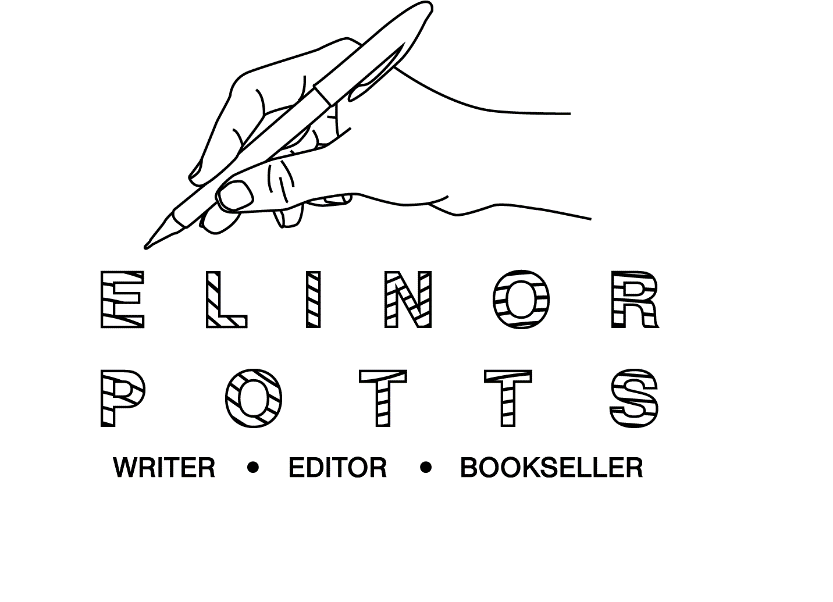 Creative Journalism Portfoliowww.elinorpotts.com Not9to5 BlogsSetting Our Intentions, January 2020 Making Creativity Work, January, 2020  Prioritising Mental Health, February 2020 Celebrating Flexible Work, February 2020 Working and Being, March 2020 Why Collaboration Matters, March 2020Connecting Creative Communities, March 2020 Freelance CommissionsStrand MagazineInterview with Saskia Vogel and Review of Permission - March, 2020 UnderPinned MagazineBook Review Feature, Alison Grade’s The Freelance Bible - March 2020 UnderPinned MagazineCultural ColumnsThe Final Act, February, 2020 Birthday Cake and Gratitude, February, 2020 Steamy Season, February, 2020Cultural Mediators, January, 2020 Sleep, January, 2020 Cultural Intentions, January, 2020 The Gifts of the Magi, December, 2019 Cultural Legacies, December, 2019  Cutural Retreats, December, 2019 A Love of Letters, November, 2019 Regarding the Pain of Artists, October, 2019 Cutural Tribes, October, 2019Halloween, October, 2019 Tricks and Treachery, October, 2019  Prized Culture, September, 2019Word Games, September, 2019An Education, September, 2019A Treatise on Tote Bags, August, 2019  What’s So Great About The Fringe? August, 2019 Finding A Home In The Arts, August, 2019 The Cultural Robot, July, 2019  The Joy of Cultural Reviewing, June, 2019  Indelible Women, July, 2019Sun, Sea and Stockholm City, June, 2019  Cultural Nourishment, June, 2019  Hacking High Arts, June, 2019  Guilt-Free Pleasure, May, 2019  Accessing Arts, May, 2019 Reasons to be cheerful, May, 2019 Outsider Arts, May, 2019  Party Through the Panic, April, 2019  Filthy and Furious Freelance Culture, April, 2019 Culture To Ease Your Stress, March, 2019  Unfashionably Great, March, 2019  Schmalentines, February, 2019 Resolutions Are Over, February, 2019 Theatre ReviewsThe Best Theatre 2018, December, 2018 Review of True West at the Vaudeville, December, 2018 A Very Very Very Dark Matter at the Bridge Theatre, November, 2018 Macbeth at the Barbican, November, 2018 Theatre Review: Stories at the National, November, 2018 Review: Mrs Dalloway at the Arcola, October, 2018 Review: Wise Children at the Old Vic, October, 2018 Review: Wild Duck at the Almeida, October, 2018 Cool BrotherLive Review: Fat White Family at Citadel Festival, July, 2018  Hinds Band Review NB: This was published in the print edition of the magazine.  The Observer New ReviewBrowse a Bookshop: St Ives Bookseller, March 18, 2018 Browse a Bookshop: No Alibis, Belfast, March 11, 2018 Browse a Bookshop: Simply Books, Bramhall, Cheshire, March 4, 2018 Browse a Bookshop: Arthur Probsthain, Bloomsbury, London, February 25, 2018 ‘They are strong and attractive’: Vespa Club Uganda, February 24, 2018  Japanese Swimmers Dive Into Spring, March 3, 2018 The Times MagazineIt’s Never Too Late to be a Stand-up Comedian, August 3, 2018   A Younger TheatreReview: Night Alive, Brockley Jack Theatre, May 2018,  Review: Voices from the Deep, Paperclip Theatre, May 2018,  Review: Mood Music, the Old Vic, April 2018,  Review: Rush at Baron’s Court Theatre, April 2018,  The Indiependent 13 Songs to Soundtrack the Imminent Apocalypse: A Prophetic Vision of Post-Brexit Britain July 2016  Live Review: Peace/Superfood MegaBand (Under the Guise of Radical Lasagne) // The Old Blue Last – 26.08.16 August 2016 Let Them Eat Chaos: Kate Tempest, Album Review, October 2016 [Smiths] MagazineShared Words with Nicola Barker, January 2018 Hamlet in Hackney, March 2018  Review: Jess Thom’s ‘Not I’ at the Battersea Arts Centre, March 2018 [smiths] tries... The Goldsmiths Composers Collective (GCC), February 2018 Review: The Suppliant Women at the Young Vic, December 2017  Review: Notorious: The Famous Lauren Barri Holstein, December 2017 Review: The Letters of Sylvia Plath 1940-1956, November 2017 H(A)PPY by Nicola Barker: Reviewed, November 2017 Chris Kraus: After Kathy Acker, London Review Bookshop, October 2017 Vienna Festwochen: Slavoj Žižek ‘The Courage of Hopelessness’ at AK Wien Bildungszentrum, Vienna. 20/05/17 Notes from Vienna, March 2017 Mike McCormack in Conversation with Blake Morrison, February 2017 1984 The Play: A Review, September 2016 Yours Ever Loving & The Frights: A Review, May 2016 Boy: A Review, April 2016 Far Out MagazineOpen'er Festival Preview, July 2014 